Next Meeting: Wednesday, March 13th, 2024Be sure to follow MCHHS on Facebook (@MarionCountyHealth)  and Twitter (@MarionCo_Health)  to see what we're up to!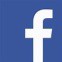 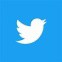 Intellectual and Developmental Disabilities Advisory Committee (IDDAC)  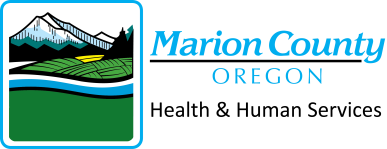 Wednesday, February 14th, 2024, 10:00-12:00pmVirtual Via Microsoft Teams   Recorder: Sherry Miotke Intellectual and Developmental Disabilities Advisory Committee (IDDAC)  Wednesday, February 14th, 2024, 10:00-12:00pmVirtual Via Microsoft Teams   Recorder: Sherry Miotke Intellectual and Developmental Disabilities Advisory Committee (IDDAC)  Wednesday, February 14th, 2024, 10:00-12:00pmVirtual Via Microsoft Teams   Recorder: Sherry Miotke Attendees:   Kathy Schnebly, Chair       Michelle Silbernagel, Co-Chair         Ross Ryan, Secondary Co- Chair       David Beem       Rebecca Hill                  Daniel Atsbaha        Beth Hill            Deborah Stoyer           Mariah Boyd          Jennifer RowanStaff:      Karin Perkins    Trisha McGowan       Patty Pickett-Cooper      Sherry Miotke (R) Guests:       Attendees:   Kathy Schnebly, Chair       Michelle Silbernagel, Co-Chair         Ross Ryan, Secondary Co- Chair       David Beem       Rebecca Hill                  Daniel Atsbaha        Beth Hill            Deborah Stoyer           Mariah Boyd          Jennifer RowanStaff:      Karin Perkins    Trisha McGowan       Patty Pickett-Cooper      Sherry Miotke (R) Guests:       Attendees:   Kathy Schnebly, Chair       Michelle Silbernagel, Co-Chair         Ross Ryan, Secondary Co- Chair       David Beem       Rebecca Hill                  Daniel Atsbaha        Beth Hill            Deborah Stoyer           Mariah Boyd          Jennifer RowanStaff:      Karin Perkins    Trisha McGowan       Patty Pickett-Cooper      Sherry Miotke (R) Guests:       MISSION:  Create a safe and welcoming community where all people can access high-quality public and mental health services and are supported to achieve their highest level of health.
PURPOSE:  The purpose of the Intellectual and Developmental Disabilities Advisory Committee  ("Committee") is to serve as a structured advisory group to the Marion County Local Mental Health Authority ("Local Mental Health Authority").  Its primary purpose will be to support the effective development and operation of the Marion County Health & Human Services (MCHHS) Community Developmental Disabilities Program (CDDP) through provision of key information, materials, and data informed recommendations to the Local Mental Health AuthorityMISSION:  Create a safe and welcoming community where all people can access high-quality public and mental health services and are supported to achieve their highest level of health.
PURPOSE:  The purpose of the Intellectual and Developmental Disabilities Advisory Committee  ("Committee") is to serve as a structured advisory group to the Marion County Local Mental Health Authority ("Local Mental Health Authority").  Its primary purpose will be to support the effective development and operation of the Marion County Health & Human Services (MCHHS) Community Developmental Disabilities Program (CDDP) through provision of key information, materials, and data informed recommendations to the Local Mental Health AuthorityMISSION:  Create a safe and welcoming community where all people can access high-quality public and mental health services and are supported to achieve their highest level of health.
PURPOSE:  The purpose of the Intellectual and Developmental Disabilities Advisory Committee  ("Committee") is to serve as a structured advisory group to the Marion County Local Mental Health Authority ("Local Mental Health Authority").  Its primary purpose will be to support the effective development and operation of the Marion County Health & Human Services (MCHHS) Community Developmental Disabilities Program (CDDP) through provision of key information, materials, and data informed recommendations to the Local Mental Health AuthorityAgenda ItemDescriptionThe IDDAC Meeting will be held on      from 10:00 am to 12:00 pm. We will meet virtually at:Join on your computer or mobile appClick here to join the meetingMeeting ID: 211 573 328 189 
Passcode: vS9xpNDownload Teams | Join on the webOrder of BusinessIntroductions Agenda ReviewReview and Approval of MinutesFollow up items from last meetingAction Items (requiring vote or decisions)                        QA SurveyProgram and Committee Updates (particularly as it relates to IDD Strategic Plan)Program updates Other Business (i.e. Legislation, data, other member updates)Supports and Services FairGood of OrderIdentify Agenda topics for next meetingAdjourn